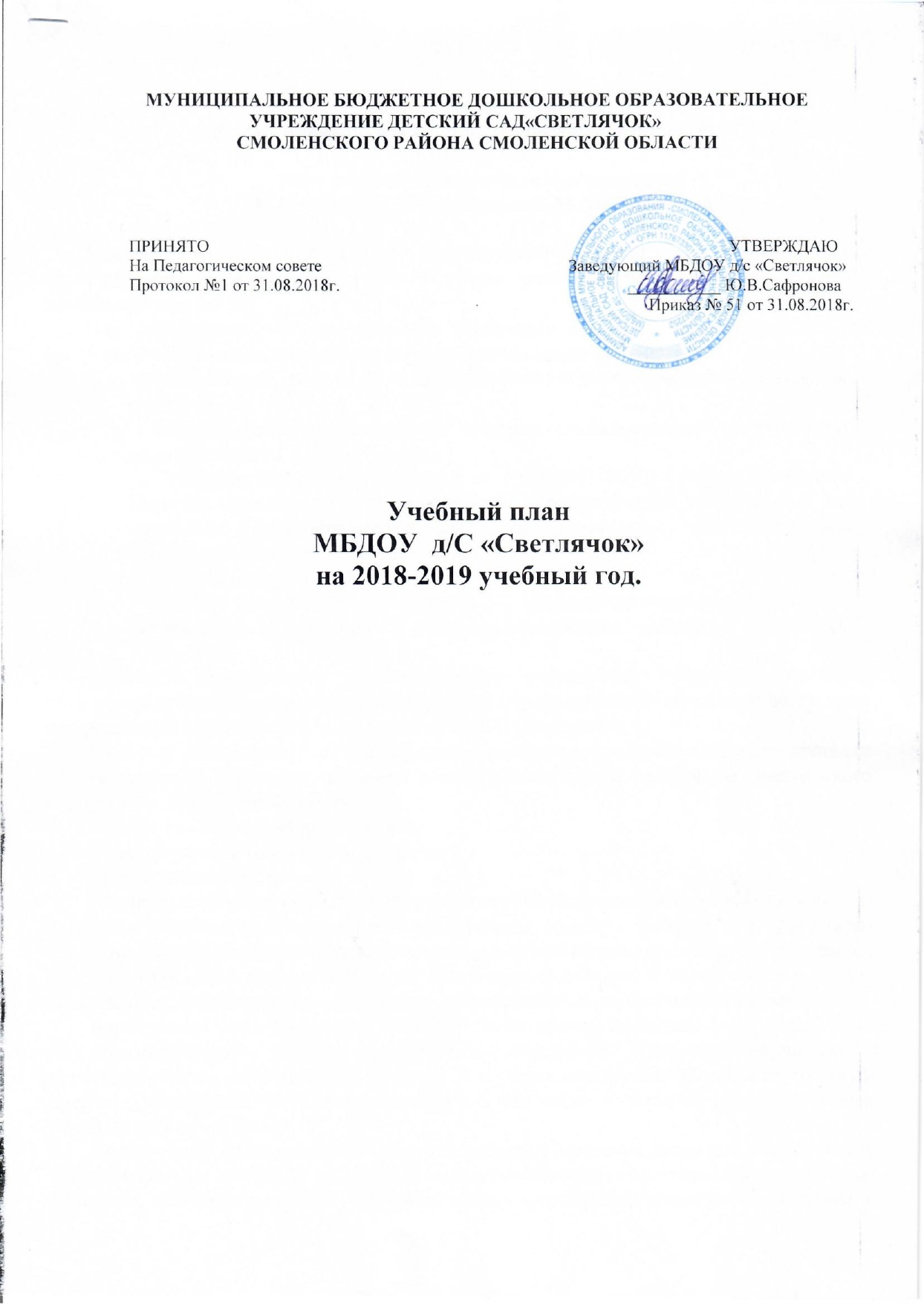 Пояснительная запискак учебному плану по реализации основной общеобразовательной программы «От рождения до школы» под редакцией Н.Е.Вераксы, Т.С.Комаровой, М.А.Васильевой.Учебный план для ДОУ является нормативным документом, устанавливающим перечень образовательных областей и объём учебного времени, отводимого на проведение занятий.При составлении учебного плана по реализации основной общеобразовательной программы учитывались следующие нормативно-правовые документы: - Федеральный закон от 29.12.2012 №273-ФЗ «Об образовании в Российской Федерации»; - Федеральный государственный образовательный стандарт дошкольного образования от 17.10.2013 года;  - Приказом Минобрнауки России от 30.08.2013 №1014 «Об утверждении Порядка организации и осуществления образовательной деятельности по основным общеобразовательным программам – образовательным программам дошкольного образования»; - Концепция дошкольного воспитания;- СанПиН 2.4.1.3049-13 «Санитарно — эпидемиологические требования к устройству, содержанию и организации режима работы в ДОУ»  от 15.05.2013. Коллектив дошкольного образовательного учреждения  реализует основную общеобразовательную программу дошкольного образования «От рождения до школы» под редакцией Н.Е.Вераксы, М.А.Васильевой, Т.С. Комаровой.Учебный план определяет организацию воспитательно-образовательного процесса  в учреждении и структуру основной общеобразовательной программы дошкольного образования, реализуемой в ДОУ.Программа состоит из двух частей:1) инвариантной (обязательной) части;2) вариативной части. Инвариантная часть обеспечивает достижение воспитанниками готовности к школе, а именно необходимый и достаточный уровень развития ребенка для успешного освоения им основных общеобразовательных программ начального общего образования. Инвариантная часть реализуется через обязательные занятия, в этот перечень входят занятия, предусматривающие реализацию дополнительных парциальных программ.Вариативная часть программы позволяет более полно реализовать социальный заказ на образовательные услуги и учитывать специфику национально-культурных, демографических, климатических условий, в которых осуществляется образовательный процесс. Вариативная часть включает в себя, в том числе, занятия по дополнительным, парциальным программам.Содержание воспитательно-образовательного процесса включает совокупность образовательных областей: «Социально-коммуникативное развитие», Познавательное развитие», «Речевое развитие», «Художественно-эстетическое развитие», «Физическое развитие», которые обеспечивают разностороннее развитие детей с учетом их возрастных и индивидуальных особенностей. Во всех группах различные формы работы с детьми организуются утром и во вторую половину дня (как по инвариативной, так и по вариативной частям учебного плана). В первой половине дня в младших группах планируются не более двух интеллектуальных форм, в группах старшего дошкольного возраста – не более трех. В группах детей старшего дошкольного возраста организованная образовательная деятельность во второй половине дня планируются не чаще 2-х–3-х раз в неделю.Перерывы составляют не менее 10 минут. В середине проводится физкультминутка (продолжительность 2-3 минуты).Организованная образовательная деятельность по развитию музыкальности и физической культуре проводятся со всей группой (по условиям ДОУ). Количество ООД  и их продолжительность, время проведения соответствуют требованиям СанПиН 2.4.1.3049-13.В течение учебного года (весной и осенью) для детей дошкольного возраста организуются недельные каникулы. В дни каникул организуется совместная деятельность педагога с детьми эстетического и оздоровительного циклов.В летний период организуются подвижные и спортивные игры, праздники, экскурсии и т.д., увеличивается продолжительность прогулок.         Объем учебной нагрузки (количество часов в неделю)  во всех возрастных группах, реализующих основную общеобразовательную программу, определен на основе содержания  Примерной общеобразовательной программы дошкольного образования «От рождения до школы». Под редакцией Н.Е. Вераксы, Т.С. Комаровой, М.А. Васильевой.         Содержание программы предусматривает физическое, социально-личностное, познавательно-речевое и художественно-эстетическое развитие детей в соответствии с их возрастными и индивидуальными психофизиологическими особенностями и подготовку их к обучению в школе. Примерный перечень и количество основных видов организованной образовательной деятельности соответствуют примерному перечню основных видов организованной образовательной деятельности в дошкольном учреждении.Планирование образовательной деятельности при работе по пятидневной неделеПродолжительность основных видов организованной образовательной деятельности соответствует действующему СанПиН 2.4.1.3049-13:для детей 3-го года жизни - не более 10 мин.,для детей 4-го года жизни - не более 15 мин., для детей 5-го года жизни - не более 20 мин., для детей 6-го года жизни - не более 25 мин., для детей 7-го года жизни - не более 30 мин.,В представленном учебном плане в соответствии с режимом дня выделено специальное время для ежедневного чтения детям. Во второй младшей группе чтение художественной литературы является непосредственно образовательной деятельностью, в остальных группах – образовательной деятельностью в ходе режимных моментов или самостоятельной деятельностью детей. Для детей 3-4 и 4-5 лет длительность чтения с обсуждением прочитанного составляет 10-15 минут, для детей 5-6 лет – 15-20 минут, для детей 6-7 лет – 20-25 минут.Вариативная часть программы  включает  совместную  дополнительную деятельность воспитателя и детей. Содержание  вариативной части учебного плана не превышает допустимой нагрузки по всем возрастным группам. Учебный день делится на 3 блока:1) образовательный блок 1 половины дня включает в себя:- совместную деятельность воспитателя и детей;- свободную самостоятельную деятельность детей.2) непосредственно образовательная деятельность – организованное обучение (в соответствии с сеткой занятий)3) образовательный блок 2 половины дня включает в себя:- индивидуальную коррекционную работу;- совместную деятельность воспитателя и детей по различным направлениям (в соответствии с расписанием занятий совместной деятельности воспитателя и детей вне занятий)- самостоятельную деятельность ребенка.Организация деятельности взрослых и детей по реализации и освоению Программы осуществляется в двух основных моделях организации образовательного процесса – совместной деятельности взрослого и детей и самостоятельной деятельности детей. Решение образовательных задач в рамках первой модели – совместной деятельности взрослого и детей - осуществляется как в виде непосредственно образовательной деятельности (не сопряженной с одновременным выполнением педагогами функций по присмотру и уходу за детьми), так и в виде образовательной деятельности, осуществляемой в ходе режимных моментов (решение образовательных задач сопряжено с одновременным выполнением функций по присмотру и уходу за детьми – утренним приемом детей, прогулкой, подготовкой ко сну, организацией питания и др.). Непосредственно образовательная деятельность реализуется через организацию различных видов детской деятельности (игровой, двигательной, познавательно-исследовательской, коммуникативной, продуктивной, музыкально-художественной, трудовой, а также чтения художественной литературы) или их интеграцию с использованием разнообразных форм и методов работы, выбор которых осуществляется педагогами самостоятельно в зависимости от контингента детей, уровня освоения Программы и решения конкретных образовательных задач. Объем самостоятельной деятельности как свободной деятельности воспитанников в условиях созданной педагогами предметно-развивающей образовательной среды по каждой образовательной области не определяется. Общий объем самостоятельной деятельности детей - 3-4 часа в день для всех возрастных групп.В течение двух недель в сентябре (до образовательной работы) и мае (после образовательной работы) проводится комплексная психолого-педагогическая и логопедическая диагностика как адекватная форма оценивания результатов освоения Программы детьми дошкольного возраста.В соответствии с базовой программой воспитатель может варьировать место занятий в педагогическом процессе, интегрировать содержание различных видов занятий в зависимости от поставленных целей и задач обучения и воспитания, их место в образовательном процессе; сокращать количество регламентированных занятий, заменяя их другими формами обучения.Организованная образовательная деятельностьОрганизованная образовательная деятельностьОрганизованная образовательная деятельностьОрганизованная образовательная деятельностьОрганизованная образовательная деятельностьОрганизованная образовательная деятельностьОрганизованная образовательная деятельностьБазовый вид деятельностиБазовый вид деятельностиПериодичность Периодичность Периодичность Периодичность Периодичность Базовый вид деятельностиБазовый вид деятельностиПервая младшая группа Первая младшая группа Вторая младшая группаСредняя группаСтаршая группаПодготовительная группаФизическая культура в помещенииФизическая культура в помещении2 раза в неделю2 раза в неделю2 раза в неделю2 раза в неделю2 раза в неделю2 раза в неделюФизическая культура на прогулкеФизическая культура на прогулке1 раз в неделю1 раз в неделю1 раз в неделю1 раз в неделю1 раз в неделю1 раз в неделюПознавательное развитиеПознавательное развитие1 раз в неделю1 раз в неделю2 раза в неделю2 раза в неделю3 раза в неделю4 раза в неделюРазвитие речиРазвитие речи2 раза в неделю2 раза в неделю1 раз в неделю1 раз в неделю2 раза в неделю2 раза в неделюРисованиеРисование1 раз в неделю1 раз в неделю1 раз в неделю1 раз в неделю2 раза в неделю2 раза в неделюЛепкаЛепка1 раз в неделю1 раз в неделю1 раз в две недели1 раз в две недели1 раз в две недели1 раз в две неделиАппликацияАппликация1 раз в две недели1 раз в две недели1 раз в две недели1 раз в две неделиМузыкаМузыка2 раза в неделю2 раза в неделю2 раза в неделю2 раза в неделю2 раза в неделю2 раза в неделюФронтальное логопедическое занятиеФронтальное логопедическое занятиеИТОГОИТОГО10 занятий в неделю10 занятий в неделю10 занятий в неделю10 занятий в неделю13 занятий в неделю14 занятий в неделюОбразовательная деятельность в ходе режимных моментовОбразовательная деятельность в ходе режимных моментовОбразовательная деятельность в ходе режимных моментовОбразовательная деятельность в ходе режимных моментовОбразовательная деятельность в ходе режимных моментовОбразовательная деятельность в ходе режимных моментовОбразовательная деятельность в ходе режимных моментовУтренняя гимнастикаУтренняя гимнастикаежедневноежедневноежедневноежедневноежедневноежедневноКомплексы закаливающих процедурКомплексы закаливающих процедурежедневноежедневноежедневноежедневноежедневноежедневноГигиенические процедурыГигиенические процедурыежедневноежедневноежедневноежедневноежедневноежедневноСитуативные беседы при проведении режимных моментовСитуативные беседы при проведении режимных моментовежедневноежедневноежедневноежедневноежедневноежедневноЧтение художественной литературыЧтение художественной литературыежедневноежедневноежедневноежедневноежедневноежедневноДежурства Дежурства ежедневноежедневноежедневноПрогулки Прогулки ежедневноежедневноежедневноежедневноежедневноежедневно